Предмет: ЕстествознаниеУрок: 20Предмет: ЕстествознаниеУрок: 20Школа: «Аулиекольская школа-гимназия имени Султана Баймагамбетова»Школа: «Аулиекольская школа-гимназия имени Султана Баймагамбетова»Школа: «Аулиекольская школа-гимназия имени Султана Баймагамбетова»Школа: «Аулиекольская школа-гимназия имени Султана Баймагамбетова»Школа: «Аулиекольская школа-гимназия имени Султана Баймагамбетова»Дата: 23.11.2021г.Дата: 23.11.2021г.ФИО учителя: Капанова К.Б.ФИО учителя: Капанова К.Б.ФИО учителя: Капанова К.Б.ФИО учителя: Капанова К.Б.ФИО учителя: Капанова К.Б.Класс: 4 «Б»Класс: 4 «Б»Количество присутствующих: Количество присутствующих:  Количество    отсутствующих:              Количество    отсутствующих:              Количество    отсутствующих:             Раздел (сквозная тема):Раздел (сквозная тема):Раздел 5 – Вещества и их свойства. Воздух. Вода. Типы веществ.Раздел 5 – Вещества и их свойства. Воздух. Вода. Типы веществ.Раздел 5 – Вещества и их свойства. Воздух. Вода. Типы веществ.Раздел 5 – Вещества и их свойства. Воздух. Вода. Типы веществ.Раздел 5 – Вещества и их свойства. Воздух. Вода. Типы веществ.Тема урока:Тема урока:Свойства веществ.Свойства веществ.Свойства веществ.Свойства веществ.Свойства веществ.Цели обучения в соответствии с учебной программой:Цели обучения в соответствии с учебной программой:4.3.1.1 определять сферы применения веществ согласно их свойствам;
4.1.2.2  представлять полученные результаты в форме по выбору учащегося4.3.1.1 определять сферы применения веществ согласно их свойствам;
4.1.2.2  представлять полученные результаты в форме по выбору учащегося4.3.1.1 определять сферы применения веществ согласно их свойствам;
4.1.2.2  представлять полученные результаты в форме по выбору учащегося4.3.1.1 определять сферы применения веществ согласно их свойствам;
4.1.2.2  представлять полученные результаты в форме по выбору учащегося4.3.1.1 определять сферы применения веществ согласно их свойствам;
4.1.2.2  представлять полученные результаты в форме по выбору учащегосяЦели урока:Цели урока:определять сферы применения веществ согласно их свойствам определять сферы применения веществ согласно их свойствам определять сферы применения веществ согласно их свойствам определять сферы применения веществ согласно их свойствам определять сферы применения веществ согласно их свойствам Ход урока:Ход урока:Ход урока:Ход урока:Ход урока:Ход урока:Ход урока:Этап урока/времяДействия педагогаДействия педагогаДействия ученикаДействия ученикаОцениваниеРесурсыНачало урока. 1 минутаСоздание положительного эмоционального настроя:-Сегодня у нас необычный урок. К нам пришли гости. Давайте поприветствуем их и подарим частичку добра (дети рисуют в воздухе сердечко)А теперь повернемся друг к другу и настроимся на хорошую работу.Покажите, какое у вас настроение перед уроком(обучающиеся показывают большой палец вверх или вниз)Создание положительного эмоционального настроя:-Сегодня у нас необычный урок. К нам пришли гости. Давайте поприветствуем их и подарим частичку добра (дети рисуют в воздухе сердечко)А теперь повернемся друг к другу и настроимся на хорошую работу.Покажите, какое у вас настроение перед уроком(обучающиеся показывают большой палец вверх или вниз)Приветствуют учителя. Организуют свое рабочее место, проверяют наличие индивидуальных учебных принадлежностейПриветствуют учителя. Организуют свое рабочее место, проверяют наличие индивидуальных учебных принадлежностейФООценивание эмоционального состоянияЭмоц. настрой«Большой палец»2 минутыСередина урока. 5 минут3 минуты7 минут4 минуты6 минуты5 минут4 минуты2 минуты(К) Актуализация знаний. Целепологание.- Проверка домашнего задания. (Тест из 5ти вопросов)1. Через органы выделения выводятся …а) углекислый газ;б) вода и вредные вещества;в) вода и соли.2. Парный орган в форме фасоли – это ...а) мочевой пузырь;б) мочеточник;в) почки.3. Функция почек заключается в ...а) образовании мочи;б) сборе мочи;в) выведении мочи.4. Система органов, которая отвечает за внешние раздражители, называется …а) органы дыхания;б) органы выделения;в) нервная система.5. Орган, отвечающий за обработку информации, поступающей из окружающей среды, – это …а) спинной мозг;б) головной мозг;в) нервы.                    Посмотрите на доску.Что вы видите на картинках? (стол, диван,шкаф, банка,стакан,бутылка, ложка, чайник, кастрюля, сковородка, дерево, машина, птица, животное, горы, солнце)Любой предмет, любое живое существо можно назвать телом. В науке телами называют все предметы, которые нас окружают.- чем отличаются тела друг от друга?Тела различаются размером, формой, цветом, тем из чего они сделаны.-Посмотрите, какие тела есть в классе?-Давайте назовем, какие тела есть на улице.Перед вами картинки, разделите их на две группы и обоснуйте свой выбор.Все тела можно разделить на 2 группы.Это тела, которые создала природа и тела, которые созданы руками человека, т.е. искусственные и естественные тела.На картинке : стол, диван, шкаф. Назовите одним словом. (Мебель)Банка, стакан, бутылка. Емкости для жидкостей.Ложка, чайник, кастрюля, сковорода. Посуда.Как вы думаете, что объединяет все эти предметы?Они созданы руками человека и являются искусственными.Предметы 1 группы деревянные,второй- стеклянные, третьей – металлические. Все вещи из чего-нибудь сделаны. Вещей много, а то из чего они сделаны объединяет их в группы.В науке то, из чего состоят тела называют веществом. Все тела состоят из веществ.А что вы можете сказать о лопате? Из какого вещества состоит она?Некоторые тела состоят из нескольких веществ. Из одного вещества можно сделать много различных тел.Формулирование темы и цели урока.Итак, тема нашего урока «Вещества»Мы узнаем, какими бывают вещества и какими свойствами они обладают.Мы приступаем к 1 исследованию.У вас на партах картинки с рисунками , вам нужно соотнести тела с веществами, из которых они сделаны.Мел, камень, доска, стол, дверь. Они какие? ТвердыеВода, молоко, чай – жидкиеВоздух внутри шарика, пар из чайника – газообразные вещества. Вещества бывают твердыми, жидкими и газообразными.Эти состояния называются агрегатными состояниями.Вещества могут переходить из одного агрегатного состояния в другое. Иногда они могут перейти из твердого сразу в газообразное.Например, зимой вода.Это явление называется вымораживанием.А сейчас пришло время для работы наших лабораторий.У каждой лаборатории для проведения исследования имеется свой набор веществ.1 группа – это вода, растительное масло и соль2 группа – вода, пищевая сода и какао3 группа- вода, сахар и кофеЦель нашего исследования:Мы должны с вами узнать, как же вещества взаимодействуют друг с другом. Также нужно будет заполнить таблицу.Группы рассказывают о проведенных исследованиях и делают выводы.ВЕЩЕСТВА взаимодействуют друг с другом. Растворимость, сыпучесть, прозрачность – свойства веществ.ФизминуткаОткройте учебники на стр 55. Чтение текста ПРО СЕБЯ (5 минут)Задание№1. Прочитайте приведенные примеры и определите, о каком свойстве веществ повествуется в текстеПример №1. Вы поставили на плиту кастрюлю и разожгли под ней огонь. Сначала нагрелось дно кастрюли, а затем тепло распространилось по всему физическому телу.(кипение)Пример №2. Учитель труда на уроке сгибает гвоздь(ковкость)Пример №3. В кружку с чаем Вы добавили две ложки сахарного песка. Сахар растворился в чае.(растворимость)Пример №4. Во время прогулки во дворе вы увидели, что что-то блестит вдалеке. Подойдя поближе, Вы нашли металлическую ложку.(блеск)Пример №5. Мама перелила молоко в банку(текучесть)Пример №6. Раяна купила мороженое и забыла его на столе, вернувшись через какое-то время на обнаружила на столе жидкость(таяние)Пример №7. Бабушка замесила тесто на баурсаки (смешивание)(На доске слова, обозначающие свойства веществ)КИПЕНИЕКОВКОСТЬРАСТВОРИМОСТЬБЛЕСКТЕКУЧЕСТЬТАЯНИЕСМЕШИВАНИЕЛОМКОСТЬПРОЗРАЧНОСТЬРЫХЛОСТЬЦВЕТЗАПАХ(Обучающиеся находят подходящее слово, на остальные слова нужно будет найти пример самостоятельно)3 исследование.1 лаборатория - заполнить схему, записав в ячейки названия свойств веществ.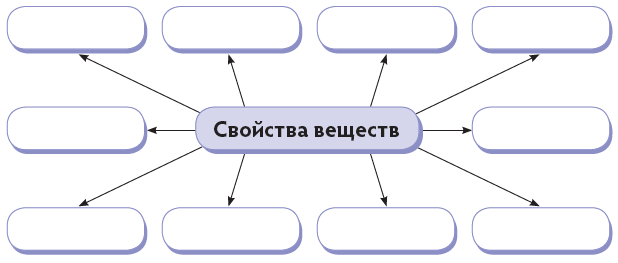 2 лаборатория - рассмотреть таблицу, определить, верные или неверные высказывания представлены в таблице. Поставь галочку (✓) в соответствующей ячейке таблицы.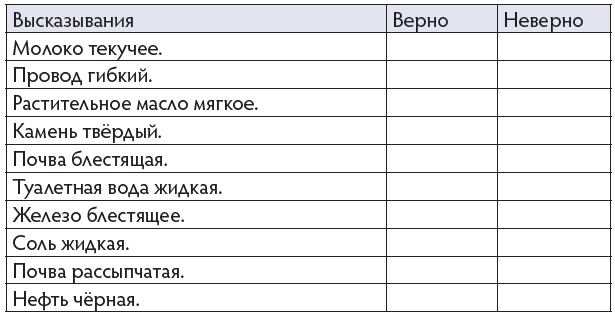 3 лаборатория - определить сходство и различия между солью и сахаром.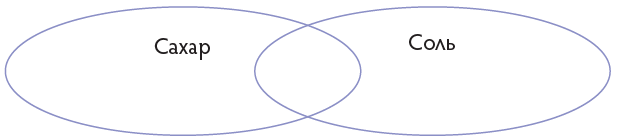 Выступление групп.(К) Пальчиковая гимнастика (И)  Самостоятельная  работа  по  закреплению  изученного  материала. Свойства веществПроведи своё исследование. Тебе потребуются различные предметы из класса.. Определи из чего сосотоит тело.Формативное оцениваниеФ.И.____________________1).Тела это - …а) предметы, сделанные руками человекаб) предметы неживой природыв) все предметы, окружающие человека2). Тела делятся на…а) живые и неживыеб) природные и искусственныев) растения, животные, человек3). Все тела состоят из …а) атомовб)природыв) веществ4) Свойства веществ:а) твёрдые, жидкие, газообразныеб) цветные и чёрно-белыев) гладкие и шершавые(К) Актуализация знаний. Целепологание.- Проверка домашнего задания. (Тест из 5ти вопросов)1. Через органы выделения выводятся …а) углекислый газ;б) вода и вредные вещества;в) вода и соли.2. Парный орган в форме фасоли – это ...а) мочевой пузырь;б) мочеточник;в) почки.3. Функция почек заключается в ...а) образовании мочи;б) сборе мочи;в) выведении мочи.4. Система органов, которая отвечает за внешние раздражители, называется …а) органы дыхания;б) органы выделения;в) нервная система.5. Орган, отвечающий за обработку информации, поступающей из окружающей среды, – это …а) спинной мозг;б) головной мозг;в) нервы.                    Посмотрите на доску.Что вы видите на картинках? (стол, диван,шкаф, банка,стакан,бутылка, ложка, чайник, кастрюля, сковородка, дерево, машина, птица, животное, горы, солнце)Любой предмет, любое живое существо можно назвать телом. В науке телами называют все предметы, которые нас окружают.- чем отличаются тела друг от друга?Тела различаются размером, формой, цветом, тем из чего они сделаны.-Посмотрите, какие тела есть в классе?-Давайте назовем, какие тела есть на улице.Перед вами картинки, разделите их на две группы и обоснуйте свой выбор.Все тела можно разделить на 2 группы.Это тела, которые создала природа и тела, которые созданы руками человека, т.е. искусственные и естественные тела.На картинке : стол, диван, шкаф. Назовите одним словом. (Мебель)Банка, стакан, бутылка. Емкости для жидкостей.Ложка, чайник, кастрюля, сковорода. Посуда.Как вы думаете, что объединяет все эти предметы?Они созданы руками человека и являются искусственными.Предметы 1 группы деревянные,второй- стеклянные, третьей – металлические. Все вещи из чего-нибудь сделаны. Вещей много, а то из чего они сделаны объединяет их в группы.В науке то, из чего состоят тела называют веществом. Все тела состоят из веществ.А что вы можете сказать о лопате? Из какого вещества состоит она?Некоторые тела состоят из нескольких веществ. Из одного вещества можно сделать много различных тел.Формулирование темы и цели урока.Итак, тема нашего урока «Вещества»Мы узнаем, какими бывают вещества и какими свойствами они обладают.Мы приступаем к 1 исследованию.У вас на партах картинки с рисунками , вам нужно соотнести тела с веществами, из которых они сделаны.Мел, камень, доска, стол, дверь. Они какие? ТвердыеВода, молоко, чай – жидкиеВоздух внутри шарика, пар из чайника – газообразные вещества. Вещества бывают твердыми, жидкими и газообразными.Эти состояния называются агрегатными состояниями.Вещества могут переходить из одного агрегатного состояния в другое. Иногда они могут перейти из твердого сразу в газообразное.Например, зимой вода.Это явление называется вымораживанием.А сейчас пришло время для работы наших лабораторий.У каждой лаборатории для проведения исследования имеется свой набор веществ.1 группа – это вода, растительное масло и соль2 группа – вода, пищевая сода и какао3 группа- вода, сахар и кофеЦель нашего исследования:Мы должны с вами узнать, как же вещества взаимодействуют друг с другом. Также нужно будет заполнить таблицу.Группы рассказывают о проведенных исследованиях и делают выводы.ВЕЩЕСТВА взаимодействуют друг с другом. Растворимость, сыпучесть, прозрачность – свойства веществ.ФизминуткаОткройте учебники на стр 55. Чтение текста ПРО СЕБЯ (5 минут)Задание№1. Прочитайте приведенные примеры и определите, о каком свойстве веществ повествуется в текстеПример №1. Вы поставили на плиту кастрюлю и разожгли под ней огонь. Сначала нагрелось дно кастрюли, а затем тепло распространилось по всему физическому телу.(кипение)Пример №2. Учитель труда на уроке сгибает гвоздь(ковкость)Пример №3. В кружку с чаем Вы добавили две ложки сахарного песка. Сахар растворился в чае.(растворимость)Пример №4. Во время прогулки во дворе вы увидели, что что-то блестит вдалеке. Подойдя поближе, Вы нашли металлическую ложку.(блеск)Пример №5. Мама перелила молоко в банку(текучесть)Пример №6. Раяна купила мороженое и забыла его на столе, вернувшись через какое-то время на обнаружила на столе жидкость(таяние)Пример №7. Бабушка замесила тесто на баурсаки (смешивание)(На доске слова, обозначающие свойства веществ)КИПЕНИЕКОВКОСТЬРАСТВОРИМОСТЬБЛЕСКТЕКУЧЕСТЬТАЯНИЕСМЕШИВАНИЕЛОМКОСТЬПРОЗРАЧНОСТЬРЫХЛОСТЬЦВЕТЗАПАХ(Обучающиеся находят подходящее слово, на остальные слова нужно будет найти пример самостоятельно)3 исследование.1 лаборатория - заполнить схему, записав в ячейки названия свойств веществ.2 лаборатория - рассмотреть таблицу, определить, верные или неверные высказывания представлены в таблице. Поставь галочку (✓) в соответствующей ячейке таблицы.3 лаборатория - определить сходство и различия между солью и сахаром.Выступление групп.(К) Пальчиковая гимнастика (И)  Самостоятельная  работа  по  закреплению  изученного  материала. Свойства веществПроведи своё исследование. Тебе потребуются различные предметы из класса.. Определи из чего сосотоит тело.Формативное оцениваниеФ.И.____________________1).Тела это - …а) предметы, сделанные руками человекаб) предметы неживой природыв) все предметы, окружающие человека2). Тела делятся на…а) живые и неживыеб) природные и искусственныев) растения, животные, человек3). Все тела состоят из …а) атомовб)природыв) веществ4) Свойства веществ:а) твёрдые, жидкие, газообразныеб) цветные и чёрно-белыев) гладкие и шершавыеУчащиеся слушают учителя, отвечают на вопросыФормулируют тему урока, определяют цель урока, отвечают на вопросы учителяРаботают с учебником, выполняют задания под руководством учителя.Работают в парахПовторяют движения за учителемРаботают с учебникомРаботают в парахРаботают в группахПовторяют движения за учителемРаботают самостоятельно, читают текст в учебникеРаботают самостоятельно, выполняют проверку Учащиеся слушают учителя, отвечают на вопросыФормулируют тему урока, определяют цель урока, отвечают на вопросы учителяРаботают с учебником, выполняют задания под руководством учителя.Работают в парахПовторяют движения за учителемРаботают с учебникомРаботают в парахРаботают в группахПовторяют движения за учителемРаботают самостоятельно, читают текст в учебникеРаботают самостоятельно, выполняют проверку ФО4.3.1.1 определять сферы применения веществ согласно их свойствам;
ФО4.3.1.1 определять сферы применения веществ согласно их свойствам;
ФО4.1.2.2  представлять полученные результаты в форме по выбору учащегосяФО4.1.2.2  представлять полученные результаты в форме по выбору учащегосяФО4.1.2.2  представлять полученные результаты в форме по выбору учащегосяФО4.1.2.2  представлять полученные результаты в форме по выбору учащегосяУчебникУчебник.УчебникУчебникСхемаТаблица3. Конец урока. 40-45 минИтог урока: -Какую цель мы поставили на сегодняшнем уроке?-  Достигли ли мы этой цели?-  Какие затруднения были у вас на уроке?Рефлексия. «Заверши предложение»-Сегодня я узнал……-Было интересно………-Мне запомнилось…….-Для меня было трудно…….Итог урока: -Какую цель мы поставили на сегодняшнем уроке?-  Достигли ли мы этой цели?-  Какие затруднения были у вас на уроке?Рефлексия. «Заверши предложение»-Сегодня я узнал……-Было интересно………-Мне запомнилось…….-Для меня было трудно…….Отвечают на вопросы учителя, оценивают сою деятельность на урокеОтвечают на вопросы учителя, оценивают сою деятельность на урокеФО «Заверши предложения»Картинки к рефлексии.